Составитель: Кантарбаева Карлыгаш ТоребековнаНихельман ВалерианМуниципальное   бюджетное образовательное учреждение«Пахомовская основная общеобразовательная   школа»Азовского Немецкого Национального районаОмской области.Тема: «Их имена навечно останутся в памяти народной. Герои – земляки».Форма проведения занятия: поисковое исследованиеЦели: увековечить память героев-земляков Великой Отечественной войны, сохранить в каждой семье память о войне.В сердцах наших жить будут вечноГерои минувшей войны.Нам память о них дорога бесконечноИ ею с тобой мы сильны….Я, ученик 5 класса МБОУ "Пахомовская ООШ" Азовского немецкого национального района Омской области Нихельман Валериан  и мой руководитель Кантарбаева Карлыгаш Торебековна, ведём поисковую работу  о человеке, который заслуживает гордое звание защитника своей Родины - Пархоменко Владимире  Николаевиче.Судьба человека и подлинные документы подтверждают  героизм в годы Великой Отечественной  войны.Владимир Николаевич родился 15 мая 1922 года, воинское звание - старший сержант. Родом из п.Аксарка Товопогольского  сельского совета, позже проживал Ачаирский сельский совет. До начало войны  являлся работником цеха № 3 завода имени П.И.Баранова в качестве контролёра.  Был уволен по уходу в Советскую армию 15 мая 1942 г.  14 июня 1942 года, свидетельствует справка, Владимир Николаевич находился на службе в кадрах РККА  в должности курсанта Омского военного пехотного училища.Призван к несению воинской службы 22 июня 1942 года.  На фронт пошёл добровольцем. Призван  Куйбышевским РВК г.Омска. Являлся членом ВЛКСМ.Рост 167, вес тела 61 кг, окружность груди 92/90. Был ранен 2 декабря 1942 г., сквозное пулевое  ранение грудной клетки слева. Был госпитализирован, находился на лечении.30 июня 1943 года  признан  инвалидом второй группы, позже получил инвалид первой группы. Последняя выписка датируется 3 августа 1969 г. - дата смерти.Наша задача заключалась в поиске документов, подтверждающих каждую выписку. Мы просматривали историю болезни Владимира Николаевича с целью восстановления фактов, ведущих  к изменениям в решениях комиссии. К таковым относятся выписка из личной карты, свидетельства о болезни и другие документы, в той или иной степени подтверждающие факт заболевания. Мы хотели бы дополнить сведения о Пархоменко Владимире Николаевиче в книге Вновь найденные имена.Война унесла много жизней. Нашему поколению стоит брать пример  с ещё живых  и помнить уже ушедших от нас героев Великой Отечественной войны. Они подарили всем нам будущее. Вечная им память. Это меньшее из того, что можем сделать мы для них! Эта память – верьте, люди,-Всей земле нужна.Если мы войну забудем, Вновь придёт война.(Р.Рождественский)Мы продолжаем поисковую работу в поиске  сведений о жизни Владимира Николаевича. 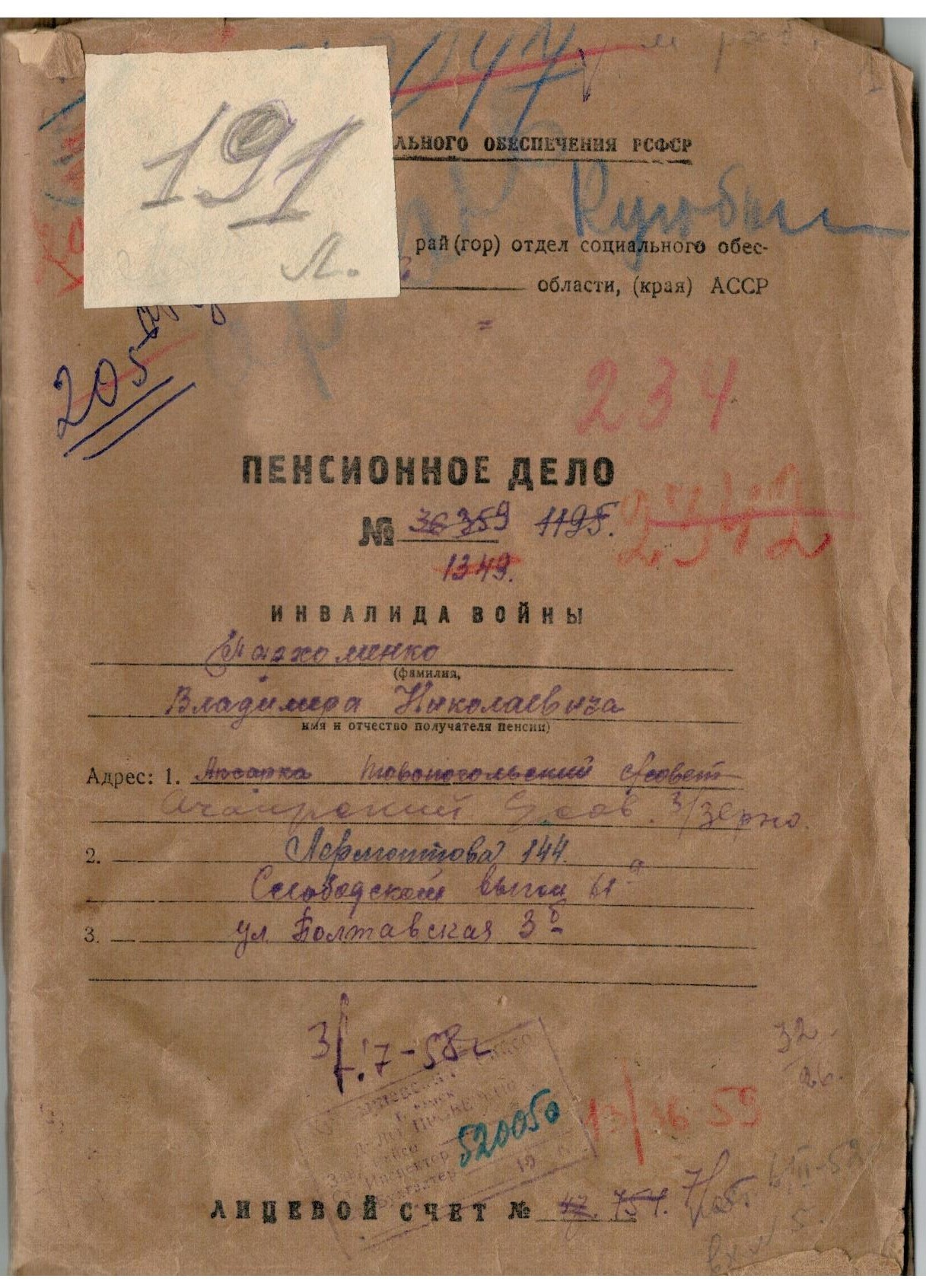 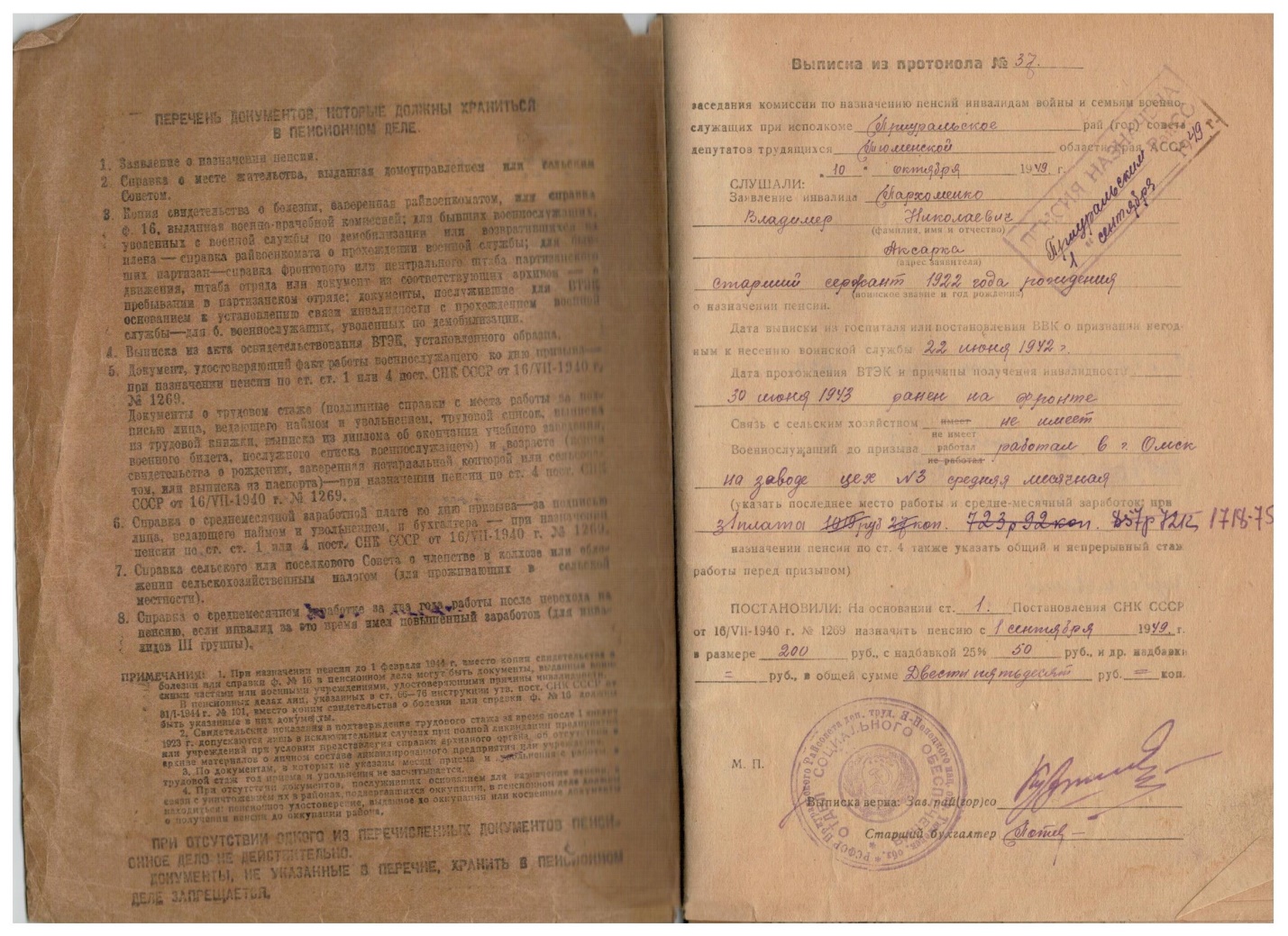 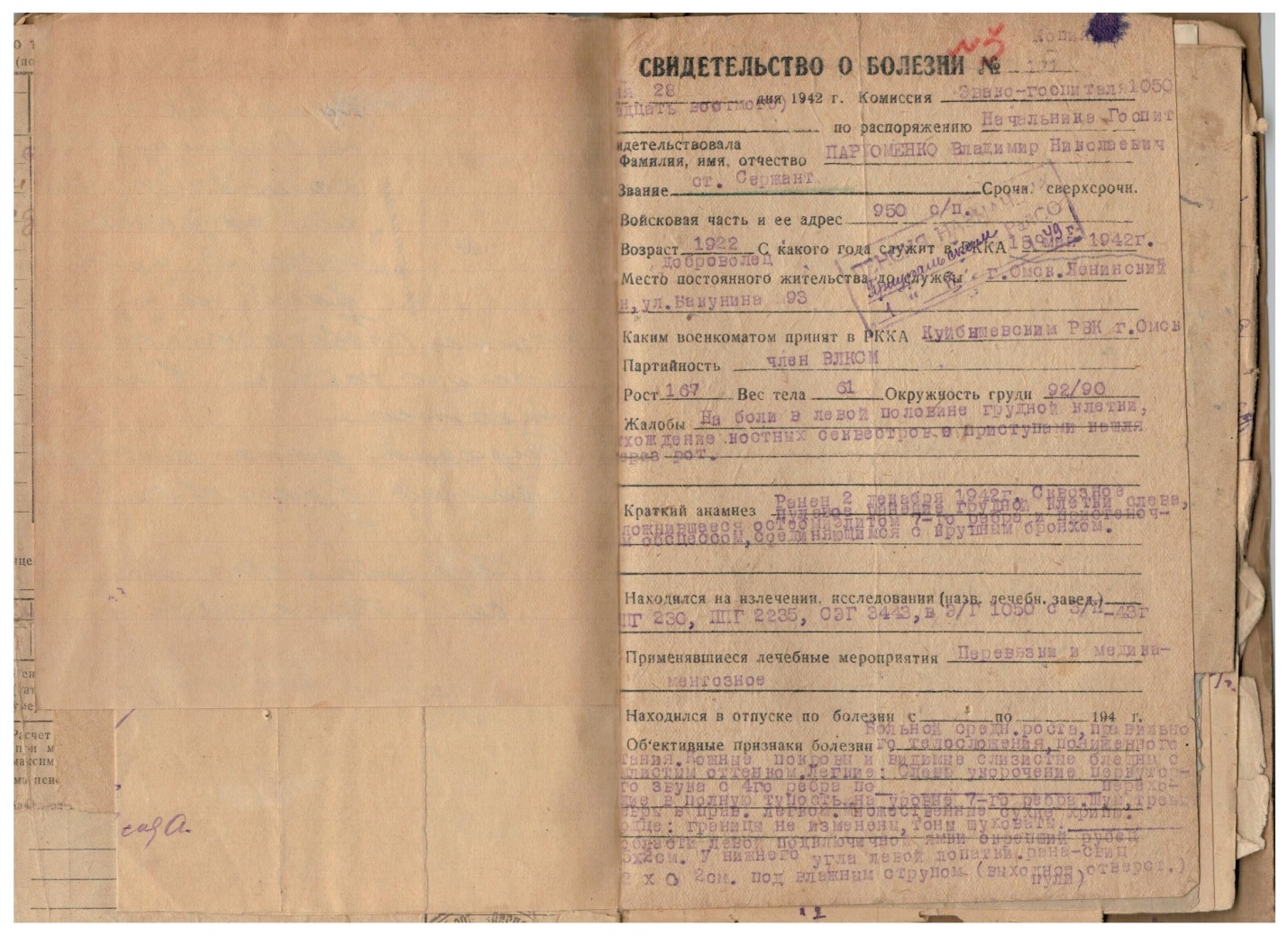 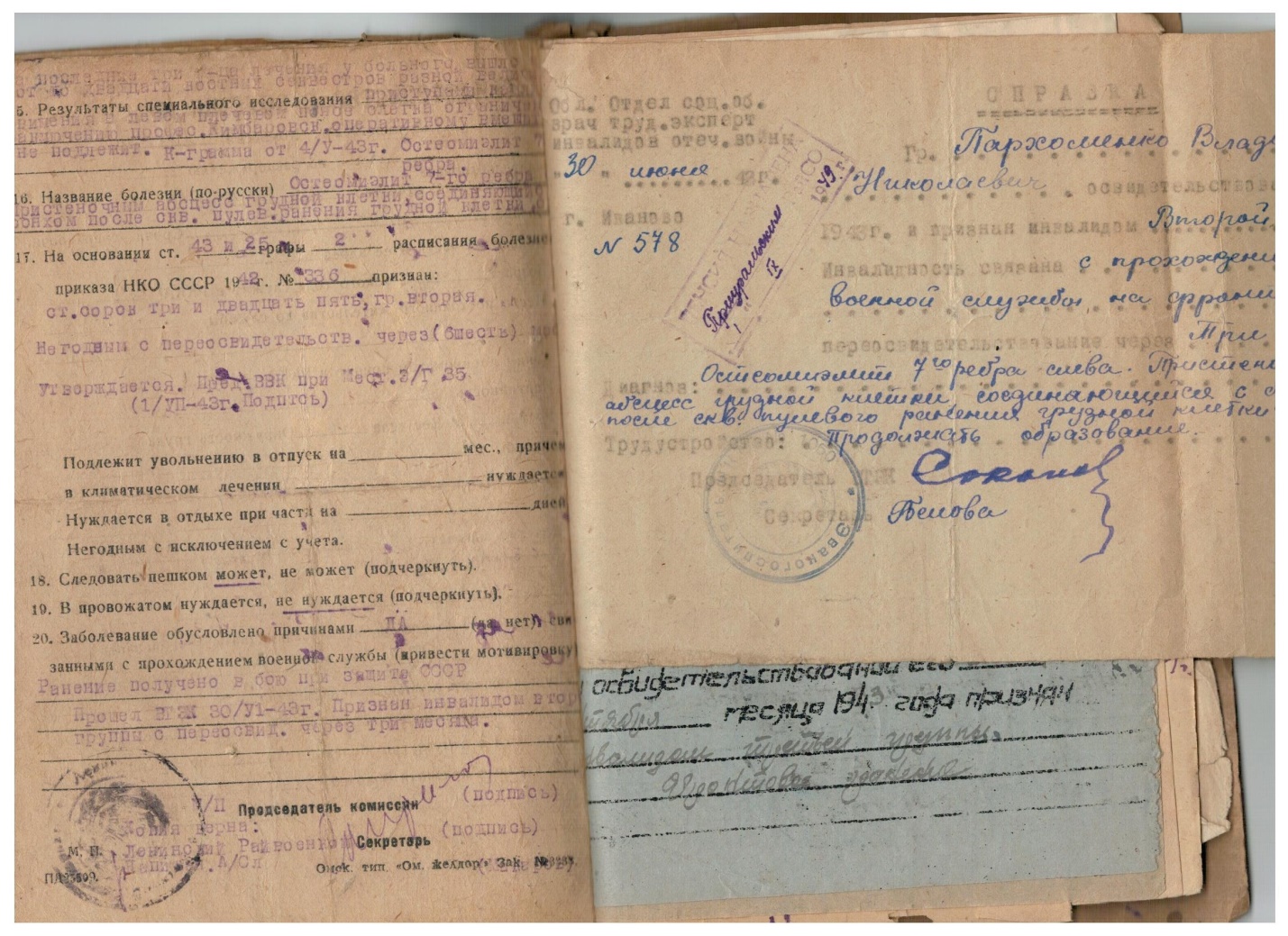 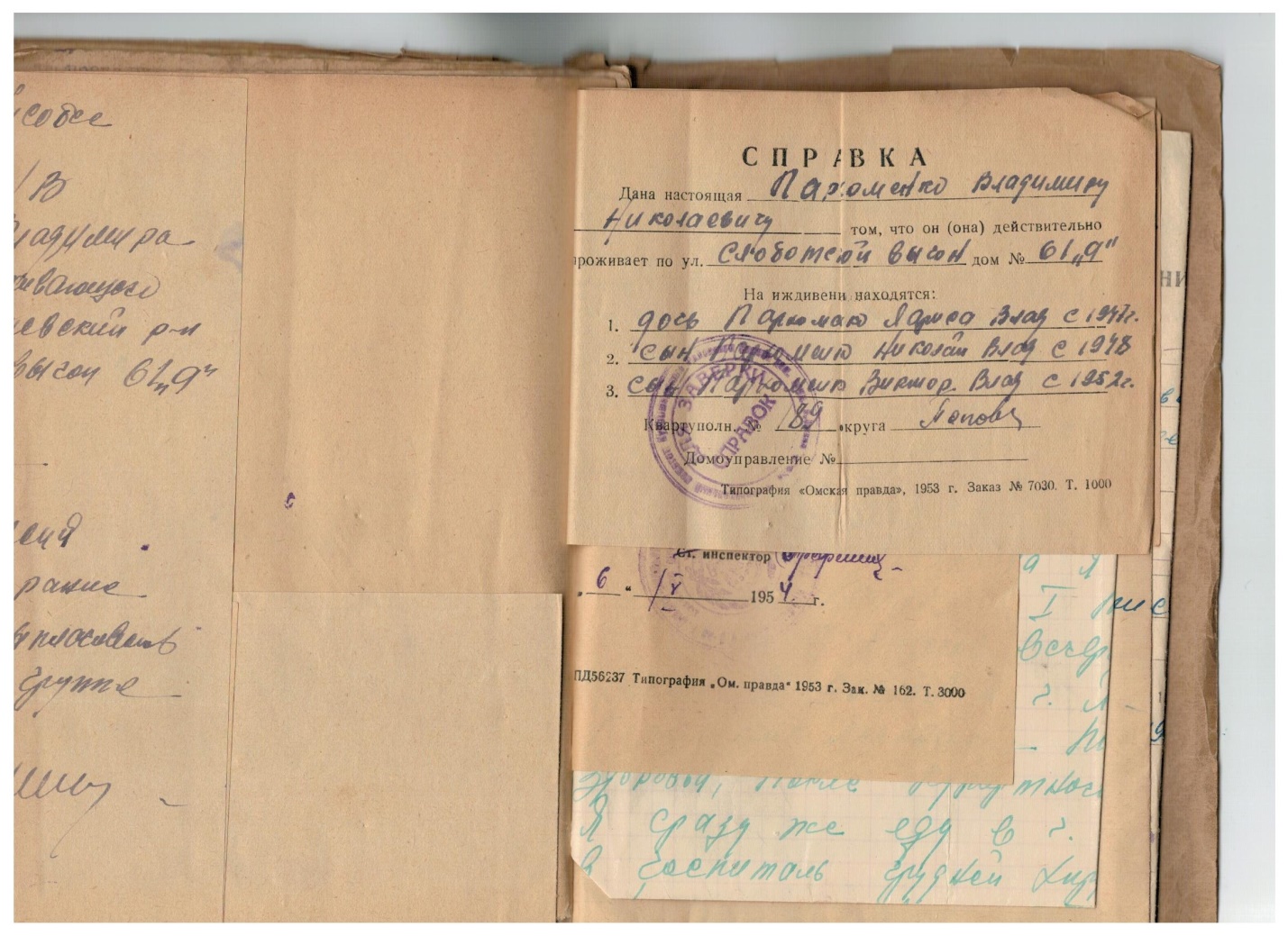 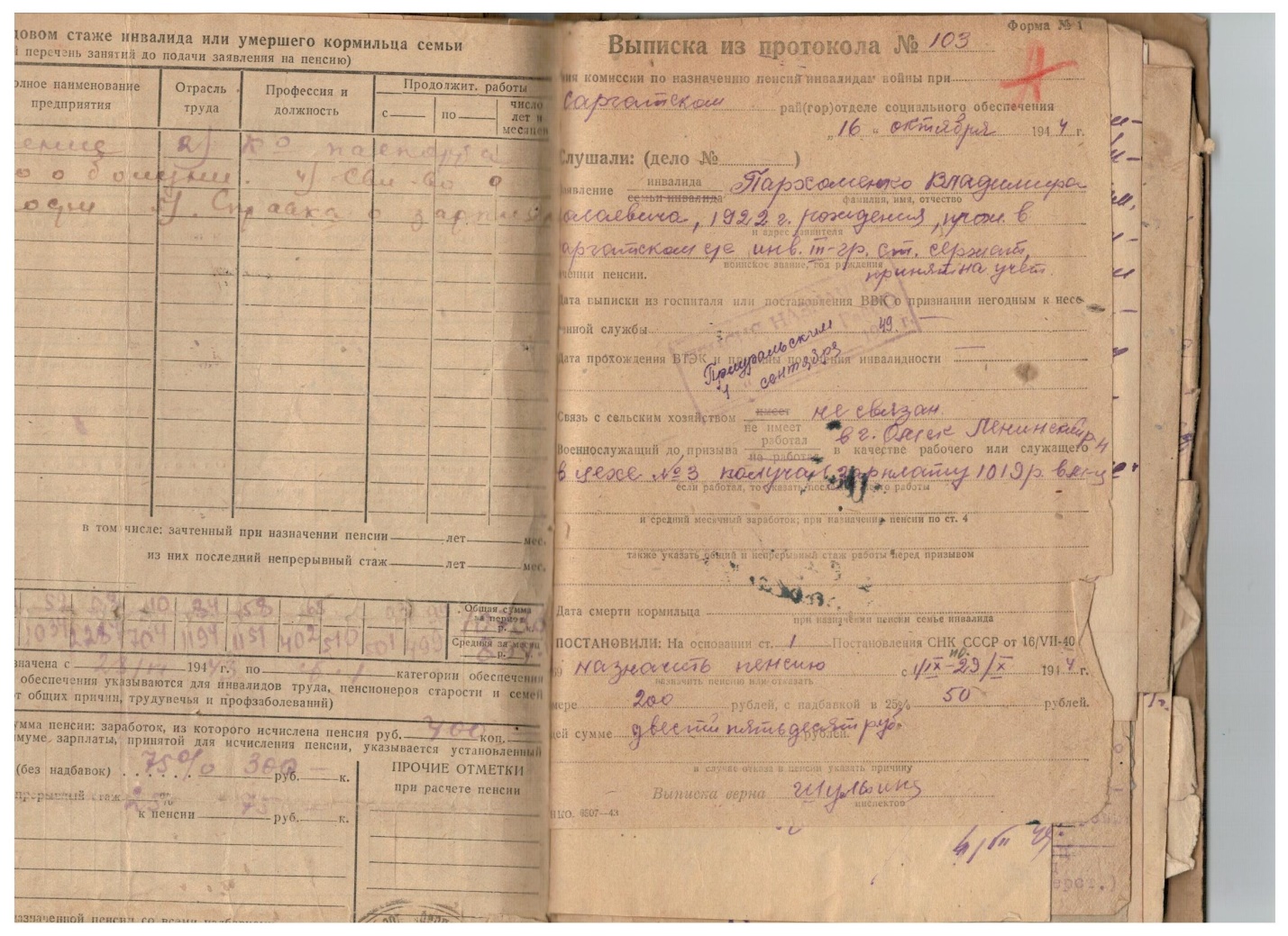 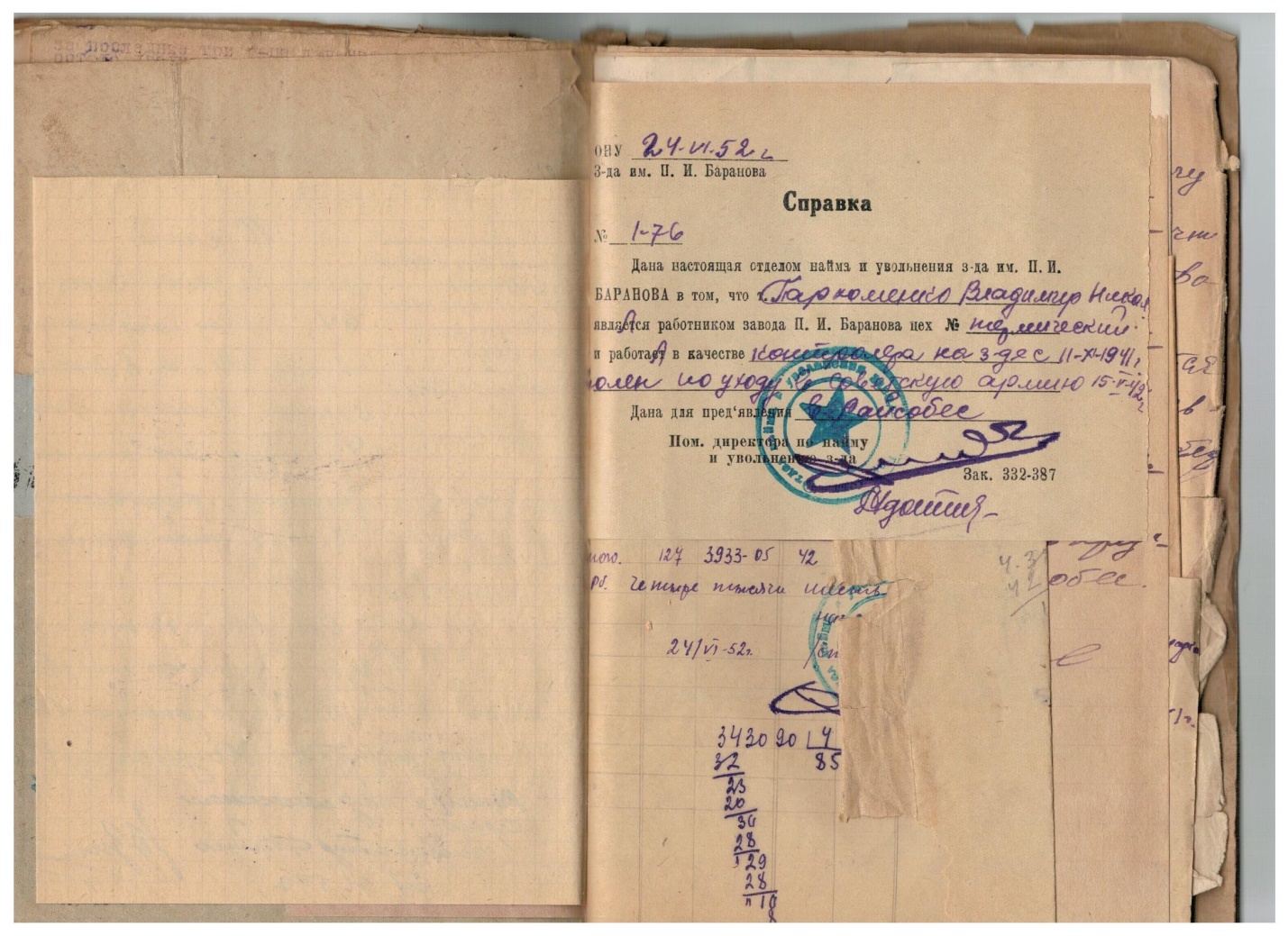 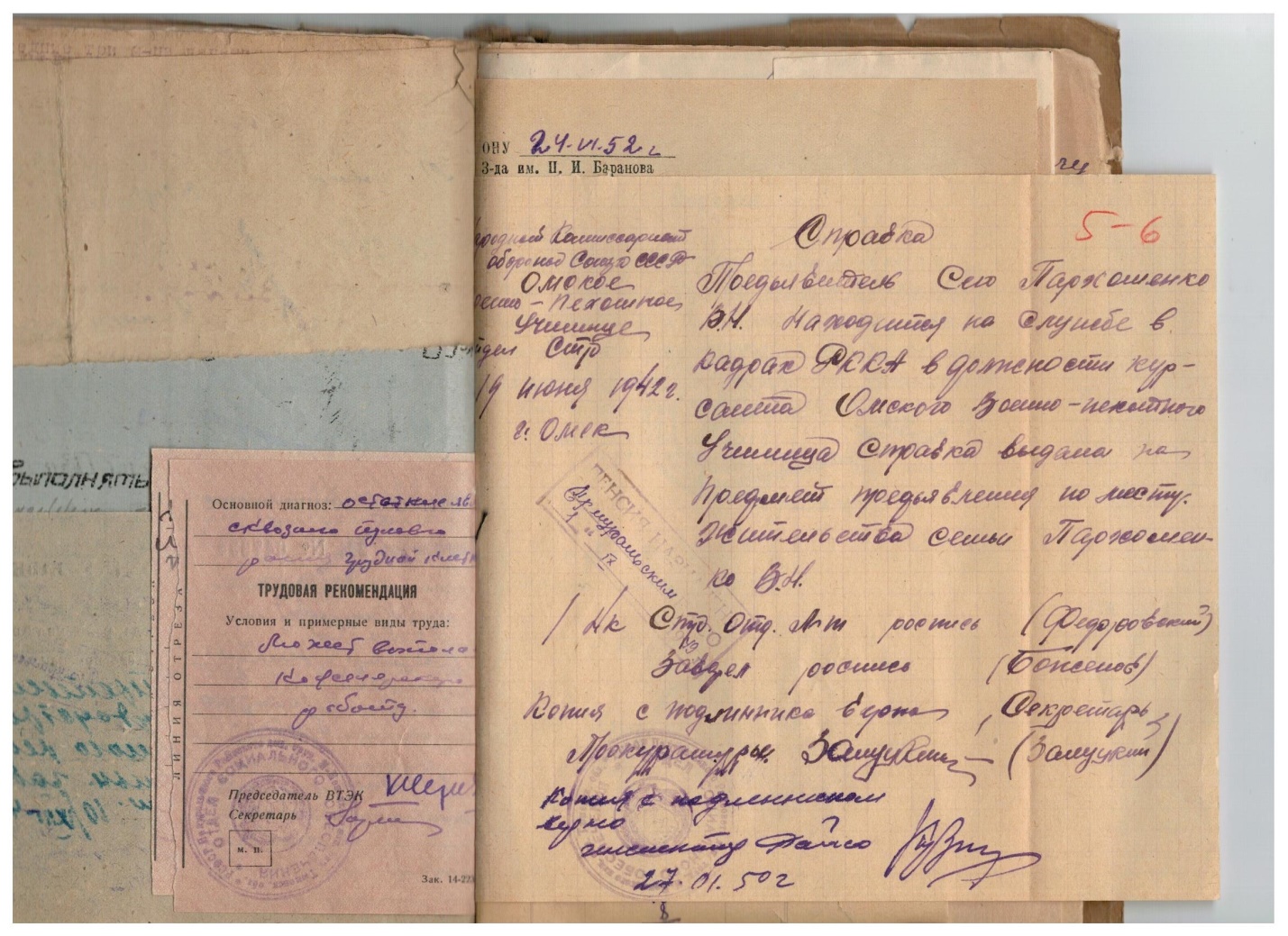 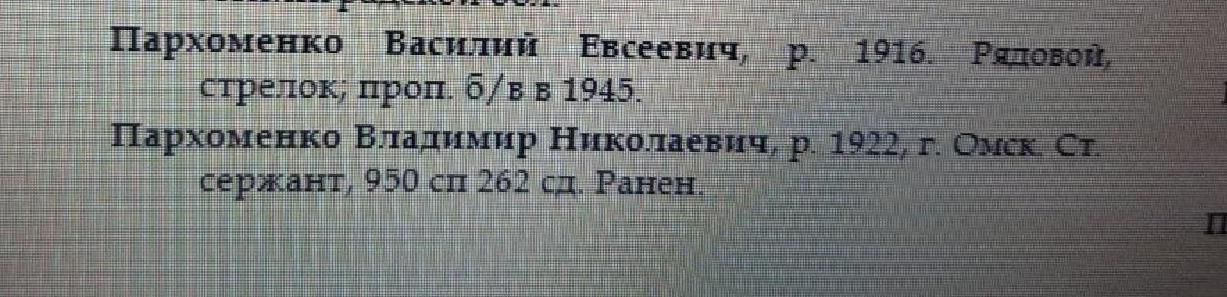 